   O K R Ę G  M A Z O W I E C K I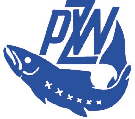         POLSKIEGO ZWIĄZKU  WĘDKARSKIEGO W WARSZAWIE        Koło nr ______ w _____________________Z A W I A D O M I E N I E                  W dniu __________________ o godz. _________ (w pierwszym terminie), o godz. __________ (w drugim terminie)                  odbędzie się w ___________________________________________________________________________________        NADZWYCZAJNE  WALNE   ZGROMADZENIE    KOŁA  PZW nr ________________________             W SPRAWIE WYBORU _____________________________________________________KOŁA                     Z NASTĘPUJACYM PORZĄDKIEM OBRAD:                     1. Otwarcie Nadzwyczajnego Walnego Zgromadzenia.                     2. Wybór przewodniczącego i sekretarza Zgromadzenia.                     3. Zatwierdzenie porządku obrad.                     4. Wybór Komisji:                        - mandatowej                        - skrutacyjnej                        - wyborczej                     5. Wybór: _________________________________________________________________________________________________________________________                     6. Ogłoszenie wyników wyborów                     7. Zakończenie Nadzwyczajnego Walnego Zgromadzenia.PODAJĄC  POWYŻSZE  DO  WIADOMOSCI,  ZARZĄD  PROSI  CZŁONKÓW  ORAZ  SYMPATYKÓW  PZW  O  WZIĘCIE  UDZIAŁU  W  ZGROMADZENIU                                                                                                                                                                            ZARZĄD  KOŁA